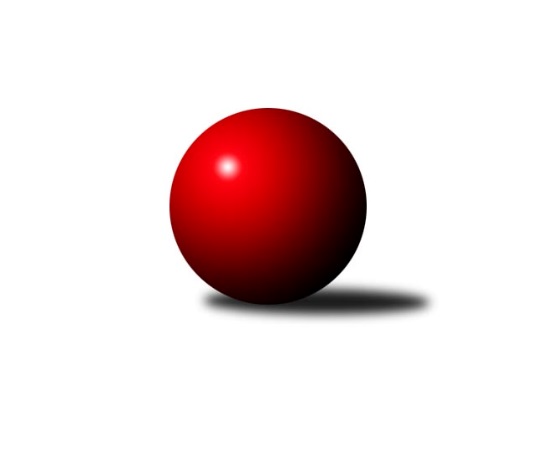 Č.2Ročník 2020/2021	12.9.2020Nejlepšího výkonu v tomto kole: 3310 dosáhlo družstvo: TJ Start Jihlava 3. KLM D 2020/2021Výsledky 2. kolaSouhrnný přehled výsledků:TJ Sokol Mistřín 	- TJ Loko České Budějovice 	3:5	3258:3259	12.0:12.0	12.9.TJ Centropen Dačice C	- TJ Centropen Dačice B	3:5	3149:3278	9.0:15.0	12.9.TJ Start Jihlava 	- SK Podlužan Prušánky 	5:3	3310:3255	12.5:11.5	12.9.TJ Sokol Machová 	- TJ Sokol Husovice C	3:5	3152:3235	9.0:15.0	12.9.TJ Lokomotiva Valtice  	- TJ Sokol Slavonice	7:1	3221:3132	17.0:7.0	12.9.TJ Sokol Šanov 	- KK Slavoj Žirovnice 	6:2	3268:3204	13.0:11.0	12.9.Tabulka družstev:	1.	TJ Centropen Dačice B	2	2	0	0	13.0 : 3.0 	32.0 : 16.0 	 3359	4	2.	TJ Lokomotiva Valtice 	2	2	0	0	13.0 : 3.0 	30.5 : 17.5 	 3213	4	3.	TJ Sokol Husovice C	2	2	0	0	11.0 : 5.0 	28.0 : 20.0 	 3256	4	4.	TJ Sokol Šanov	2	2	0	0	11.0 : 5.0 	27.0 : 21.0 	 3238	4	5.	SK Podlužan Prušánky	2	1	0	1	10.0 : 6.0 	29.0 : 19.0 	 3269	2	6.	TJ Start Jihlava	2	1	0	1	8.0 : 8.0 	22.5 : 25.5 	 3230	2	7.	KK Slavoj Žirovnice	2	1	0	1	7.0 : 9.0 	25.0 : 23.0 	 3208	2	8.	TJ Loko České Budějovice	2	1	0	1	7.0 : 9.0 	22.5 : 25.5 	 3193	2	9.	TJ Centropen Dačice C	2	0	0	2	5.0 : 11.0 	20.0 : 28.0 	 3132	0	10.	TJ Sokol Slavonice	2	0	0	2	4.0 : 12.0 	17.0 : 31.0 	 3162	0	11.	TJ Sokol Machová	2	0	0	2	4.0 : 12.0 	15.5 : 32.5 	 3122	0	12.	TJ Sokol Mistřín	2	0	0	2	3.0 : 13.0 	19.0 : 29.0 	 3257	0Podrobné výsledky kola:	 TJ Sokol Mistřín 	3258	3:5	3259	TJ Loko České Budějovice 	Zbyněk Cízler	141 	 136 	 141 	139	557 	 3:1 	 560 	 163	134 	 128	135	Martin Voltr	Petr Málek	113 	 146 	 121 	125	505 	 1:3 	 518 	 133	125 	 132	128	Tomáš Reban	Jaroslav Polášek	147 	 140 	 143 	137	567 	 3:1 	 548 	 131	132 	 152	133	Jaroslav Mihál	Jakub Cízler	133 	 137 	 123 	119	512 	 1:3 	 547 	 122	139 	 133	153	Jiří Reban	Martin Fiala	139 	 160 	 153 	165	617 	 3:1 	 555 	 145	142 	 149	119	Zdeněk Kamiš	Zbyněk Bábíček	127 	 127 	 129 	117	500 	 1:3 	 531 	 142	145 	 124	120	Pavel Černýrozhodčí: Ivan BlahaNejlepší výkon utkání: 617 - Martin Fiala	 TJ Centropen Dačice C	3149	3:5	3278	TJ Centropen Dačice B	Karel Fabeš	137 	 134 	 139 	131	541 	 3:1 	 541 	 129	128 	 134	150	Lukáš Prkna	Stanislav Kučera	116 	 126 	 134 	134	510 	 0:4 	 596 	 123	160 	 166	147	Milan Kabelka	Dušan Rodek	152 	 107 	 136 	141	536 	 3:1 	 481 	 122	124 	 105	130	Jiří Malínek *1	Vítězslav Stuchlík	120 	 124 	 137 	117	498 	 0:4 	 591 	 148	128 	 145	170	Petr Janák	Jan Kubeš	132 	 137 	 128 	143	540 	 2:2 	 523 	 133	132 	 132	126	Tomáš Bártů	Ivan Baštář	133 	 134 	 132 	125	524 	 1:3 	 546 	 135	133 	 139	139	Josef Brtníkrozhodčí: Zdeněk Blechastřídání: *1 od 91. hodu Tomáš PospíchalNejlepší výkon utkání: 596 - Milan Kabelka	 TJ Start Jihlava 	3310	5:3	3255	SK Podlužan Prušánky 	Jiří Vlach	144 	 132 	 131 	127	534 	 2:2 	 548 	 137	135 	 127	149	Martin Tesařík	Petr Votava	129 	 129 	 131 	132	521 	 1:3 	 514 	 130	130 	 144	110	Dominik Fojtík	Roman Doležal	156 	 174 	 144 	131	605 	 3:1 	 542 	 131	144 	 130	137	Jan Zálešák	Petr Hlaváček	137 	 138 	 133 	138	546 	 2:2 	 541 	 135	148 	 117	141	Stanislav Esterka	Martin Votava	156 	 137 	 146 	142	581 	 3.5:0.5 	 533 	 122	130 	 139	142	Vojtěch Novák	Zdeněk Švehlík	136 	 134 	 121 	132	523 	 1:3 	 577 	 150	167 	 136	124	Zdeněk Zálešákrozhodčí: Doležal JosefNejlepší výkon utkání: 605 - Roman Doležal	 TJ Sokol Machová 	3152	3:5	3235	TJ Sokol Husovice C	Roman Hrančík	153 	 127 	 143 	138	561 	 2:2 	 544 	 127	138 	 153	126	Jakub Haresta	Milan Dovrtěl	146 	 113 	 124 	131	514 	 2:2 	 511 	 124	126 	 140	121	Ondřej Machálek	Vlastimil Brázdil	155 	 106 	 112 	122	495 	 1:3 	 553 	 130	131 	 135	157	Pavel Husar	Bohuslav Husek	145 	 129 	 103 	130	507 	 1:3 	 529 	 111	136 	 136	146	Pavel Kolařík	Josef Benek	122 	 144 	 126 	112	504 	 1:3 	 548 	 144	140 	 135	129	Martin Gabrhel	Michal Laga	131 	 150 	 148 	142	571 	 2:2 	 550 	 117	151 	 132	150	Marek Škrabalrozhodčí: Michael Divílek st.Nejlepší výkon utkání: 571 - Michal Laga	 TJ Lokomotiva Valtice  	3221	7:1	3132	TJ Sokol Slavonice	Milan Volf	135 	 139 	 129 	130	533 	 2:2 	 525 	 124	145 	 123	133	Miroslav Bartoška	František Herůfek ml. ml.	139 	 122 	 149 	124	534 	 1:3 	 566 	 149	132 	 162	123	Pavel Blažek	David Stára	106 	 143 	 137 	140	526 	 3:1 	 543 	 140	141 	 123	139	David Drobilič	Petr Pesau	135 	 138 	 136 	141	550 	 4:0 	 478 	 116	105 	 123	134	Rudolf Borovský	Zdeněk Musil	139 	 138 	 136 	134	547 	 4:0 	 487 	 122	116 	 127	122	Stanislav Tichý	Jan Vařák	107 	 145 	 133 	146	531 	 3:1 	 533 	 135	144 	 120	134	Jiří Ondrák ml.rozhodčí: Jan HerzánNejlepší výkon utkání: 566 - Pavel Blažek	 TJ Sokol Šanov 	3268	6:2	3204	KK Slavoj Žirovnice 	Jan Zifčák ml. ml.	144 	 134 	 135 	140	553 	 3:1 	 485 	 110	132 	 136	107	Daniel Bašta	Petr Bakaj ml.	132 	 128 	 143 	144	547 	 0:4 	 595 	 139	165 	 145	146	Patrik Solař	Tomáš Červenka	127 	 116 	 128 	114	485 	 0:4 	 553 	 147	126 	 142	138	David Švéda	Petr Bakaj	130 	 148 	 151 	135	564 	 3:1 	 527 	 118	160 	 131	118	František Kožich	Jiří Konvalinka	129 	 132 	 137 	134	532 	 4:0 	 484 	 122	116 	 124	122	Libor Kočovský	Petr Mika	153 	 135 	 141 	158	587 	 3:1 	 560 	 145	132 	 153	130	Pavel Ryšavýrozhodčí: Jiří MikaNejlepší výkon utkání: 595 - Patrik SolařPořadí jednotlivců:	jméno hráče	družstvo	celkem	plné	dorážka	chyby	poměr kuž.	Maximum	1.	Tomáš Pospíchal 	TJ Centropen Dačice B	600.00	390.0	210.0	2.0	1/1	(600)	2.	Milan Kabelka 	TJ Centropen Dačice B	584.00	377.0	207.0	2.5	1/1	(596)	3.	Martin Fiala 	TJ Sokol Mistřín 	582.50	383.5	199.0	4.5	2/2	(617)	4.	Petr Mika 	TJ Sokol Šanov 	580.00	380.0	200.0	3.0	2/2	(587)	5.	Petr Janák 	TJ Centropen Dačice B	574.50	371.5	203.0	2.0	1/1	(591)	6.	Jakub Haresta 	TJ Sokol Husovice C	571.00	389.0	182.0	3.0	2/2	(598)	7.	Josef Brtník 	TJ Centropen Dačice B	569.00	368.5	200.5	1.0	1/1	(592)	8.	Martin Votava 	TJ Start Jihlava 	567.00	370.5	196.5	3.0	1/1	(581)	9.	Jan Zálešák 	SK Podlužan Prušánky 	562.00	369.0	193.0	3.0	2/2	(582)	10.	Roman Doležal 	TJ Start Jihlava 	561.50	361.0	200.5	4.5	1/1	(605)	11.	David Švéda 	KK Slavoj Žirovnice 	561.50	365.5	196.0	3.5	2/2	(570)	12.	Marek Škrabal 	TJ Sokol Husovice C	560.50	360.5	200.0	3.5	2/2	(571)	13.	Pavel Husar 	TJ Sokol Husovice C	560.50	369.5	191.0	6.0	2/2	(568)	14.	Michal Laga 	TJ Sokol Machová 	559.00	367.0	192.0	6.5	2/2	(571)	15.	Zbyněk Cízler 	TJ Sokol Mistřín 	557.00	384.5	172.5	8.0	2/2	(557)	16.	Stanislav Esterka 	SK Podlužan Prušánky 	556.50	368.5	188.0	2.5	2/2	(572)	17.	Patrik Solař 	KK Slavoj Žirovnice 	553.50	379.5	174.0	7.5	2/2	(595)	18.	Martin Tesařík 	SK Podlužan Prušánky 	552.50	363.0	189.5	3.5	2/2	(557)	19.	Zdeněk Kamiš 	TJ Loko České Budějovice 	552.50	370.5	182.0	1.0	2/2	(555)	20.	Jaroslav Polášek 	TJ Sokol Mistřín 	552.50	372.5	180.0	5.5	2/2	(567)	21.	Petr Bakaj 	TJ Sokol Šanov 	551.50	382.5	169.0	6.5	2/2	(564)	22.	František Herůfek ml.  ml.	TJ Lokomotiva Valtice  	550.00	360.5	189.5	6.0	2/2	(566)	23.	Jan Zifčák ml.  ml.	TJ Sokol Šanov 	549.00	352.0	197.0	5.0	2/2	(553)	24.	Tomáš Bártů 	TJ Centropen Dačice B	545.50	379.5	166.0	4.0	1/1	(568)	25.	Vojtěch Novák 	SK Podlužan Prušánky 	543.00	369.0	174.0	4.5	2/2	(553)	26.	Lukáš Prkna 	TJ Centropen Dačice B	541.00	368.0	173.0	6.0	1/1	(541)	27.	Pavel Černý 	TJ Loko České Budějovice 	540.00	372.5	167.5	4.5	2/2	(549)	28.	Petr Pesau 	TJ Lokomotiva Valtice  	539.00	355.5	183.5	3.5	2/2	(550)	29.	Milan Volf 	TJ Lokomotiva Valtice  	537.00	346.5	190.5	4.0	2/2	(541)	30.	Martin Voltr 	TJ Loko České Budějovice 	536.50	353.0	183.5	3.5	2/2	(560)	31.	Jan Vařák 	TJ Lokomotiva Valtice  	536.00	359.5	176.5	3.0	2/2	(541)	32.	Martin Gabrhel 	TJ Sokol Husovice C	535.00	357.0	178.0	6.0	2/2	(548)	33.	Jakub Cízler 	TJ Sokol Mistřín 	534.50	357.5	177.0	5.5	2/2	(557)	34.	Ivan Baštář 	TJ Centropen Dačice C	534.50	367.5	167.0	8.0	2/2	(545)	35.	Petr Hlaváček 	TJ Start Jihlava 	533.00	369.0	164.0	6.5	1/1	(546)	36.	Miroslav Bartoška 	TJ Sokol Slavonice	532.50	363.0	169.5	4.5	2/2	(540)	37.	David Stára 	TJ Lokomotiva Valtice  	532.00	365.0	167.0	5.5	2/2	(538)	38.	Petr Votava 	TJ Start Jihlava 	531.00	354.5	176.5	1.5	1/1	(541)	39.	Jiří Ondrák  ml.	TJ Sokol Slavonice	530.50	374.0	156.5	8.0	2/2	(533)	40.	Dušan Rodek 	TJ Centropen Dačice C	529.50	359.5	170.0	4.5	2/2	(536)	41.	Pavel Ryšavý 	KK Slavoj Žirovnice 	528.00	366.0	162.0	5.0	2/2	(560)	42.	Pavel Kolařík 	TJ Sokol Husovice C	527.00	349.5	177.5	2.5	2/2	(529)	43.	Bohuslav Husek 	TJ Sokol Machová 	527.00	351.0	176.0	10.5	2/2	(547)	44.	Jaroslav Mihál 	TJ Loko České Budějovice 	527.00	364.5	162.5	8.0	2/2	(548)	45.	Karel Fabeš 	TJ Centropen Dačice C	526.50	356.5	170.0	8.5	2/2	(541)	46.	Zdeněk Švehlík 	TJ Start Jihlava 	524.00	361.5	162.5	12.0	1/1	(525)	47.	Vítězslav Stuchlík 	TJ Centropen Dačice C	523.50	364.0	159.5	9.0	2/2	(549)	48.	Libor Kočovský 	KK Slavoj Žirovnice 	521.50	355.5	166.0	9.0	2/2	(559)	49.	Jiří Reban 	TJ Loko České Budějovice 	521.00	366.0	155.0	8.5	2/2	(547)	50.	František Kožich 	KK Slavoj Žirovnice 	520.50	352.0	168.5	7.0	2/2	(527)	51.	Dominik Fojtík 	SK Podlužan Prušánky 	520.50	362.5	158.0	5.5	2/2	(527)	52.	Petr Málek 	TJ Sokol Mistřín 	516.00	353.0	163.0	6.5	2/2	(527)	53.	Tomáš Reban 	TJ Loko České Budějovice 	516.00	364.5	151.5	8.0	2/2	(518)	54.	Jan Kubeš 	TJ Centropen Dačice C	515.50	358.5	157.0	9.0	2/2	(540)	55.	Zbyněk Bábíček 	TJ Sokol Mistřín 	514.00	361.0	153.0	7.5	2/2	(528)	56.	Jiří Vlach 	TJ Start Jihlava 	513.50	352.5	161.0	4.0	1/1	(534)	57.	Vlastimil Brázdil 	TJ Sokol Machová 	505.50	337.0	168.5	7.5	2/2	(516)	58.	Tomáš Červenka 	TJ Sokol Šanov 	504.00	362.5	141.5	11.0	2/2	(523)	59.	Milan Dovrtěl 	TJ Sokol Machová 	503.00	347.5	155.5	9.5	2/2	(514)	60.	Josef Benek 	TJ Sokol Machová 	498.50	331.5	167.0	13.0	2/2	(504)		Zdeněk Zálešák 	SK Podlužan Prušánky 	577.00	371.0	206.0	1.0	1/2	(577)		Jiří Matoušek 	TJ Sokol Slavonice	566.00	359.0	207.0	3.0	1/2	(566)		Pavel Blažek 	TJ Sokol Slavonice	566.00	369.0	197.0	8.0	1/2	(566)		Roman Hrančík 	TJ Sokol Machová 	561.00	380.0	181.0	4.0	1/2	(561)		Miroslav Čekal 	KK Slavoj Žirovnice 	560.00	359.0	201.0	4.0	1/2	(560)		Zdeněk Musil 	TJ Lokomotiva Valtice  	547.00	359.0	188.0	4.0	1/2	(547)		Petr Bakaj  ml.	TJ Sokol Šanov 	547.00	365.0	182.0	5.0	1/2	(547)		David Drobilič 	TJ Sokol Slavonice	543.00	380.0	163.0	5.0	1/2	(543)		Zdeněk Holub 	TJ Sokol Slavonice	542.00	366.0	176.0	5.0	1/2	(542)		Jiří Konvalinka 	TJ Sokol Šanov 	532.00	372.0	160.0	7.0	1/2	(532)		Michal Stieranka 	TJ Sokol Šanov 	530.00	341.0	189.0	6.0	1/2	(530)		Ondřej Machálek 	TJ Sokol Husovice C	511.00	378.0	133.0	10.0	1/2	(511)		Stanislav Kučera 	TJ Centropen Dačice C	510.00	374.0	136.0	9.0	1/2	(510)		Jiří Svoboda 	TJ Sokol Slavonice	508.00	358.0	150.0	6.0	1/2	(508)		Aleš Procházka 	TJ Sokol Šanov 	498.00	334.0	164.0	8.0	1/2	(498)		Jiří Fryštacký 	TJ Sokol Machová 	497.00	363.0	134.0	10.0	1/2	(497)		Aleš Láník 	TJ Centropen Dačice C	495.00	324.0	171.0	5.0	1/2	(495)		Stanislav Tichý 	TJ Sokol Slavonice	487.00	340.0	147.0	7.0	1/2	(487)		Daniel Bašta 	KK Slavoj Žirovnice 	485.00	340.0	145.0	9.0	1/2	(485)		Rudolf Borovský 	TJ Sokol Slavonice	478.00	344.0	134.0	13.0	1/2	(478)Sportovně technické informace:Starty náhradníků:registrační číslo	jméno a příjmení 	datum startu 	družstvo	číslo startu24327	Jan Zifčák ml.	12.09.2020	TJ Sokol Šanov 	2x21535	David Drobilič	12.09.2020	TJ Sokol Slavonice	1x21792	Jan Zálešák	12.09.2020	SK Podlužan Prušánky 	2x18757	Stanislav Esterka	12.09.2020	SK Podlužan Prušánky 	2x7232	Zdeněk Zálešák	12.09.2020	SK Podlužan Prušánky 	2x25483	Stanislav Tichý	12.09.2020	TJ Sokol Slavonice	1x13879	Jiří Konvalinka	12.09.2020	TJ Sokol Šanov 	1x3096	Pavel Blažek	12.09.2020	TJ Sokol Slavonice	2x4989	Miroslav Bartoška	12.09.2020	TJ Sokol Slavonice	2x3085	Rudolf Borovský	12.09.2020	TJ Sokol Slavonice	2x21108	Martin Tesařík	12.09.2020	SK Podlužan Prušánky 	2x22326	Dominik Fojtík	12.09.2020	SK Podlužan Prušánky 	2x
Hráči dopsaní na soupisku:registrační číslo	jméno a příjmení 	datum startu 	družstvo	Program dalšího kola:3. kolo19.9.2020	so	10:00	TJ Centropen Dačice B - TJ Sokol Machová 	19.9.2020	so	10:00	TJ Loko České Budějovice  - TJ Centropen Dačice C	19.9.2020	so	13:00	SK Podlužan Prušánky  - TJ Sokol Šanov 	19.9.2020	so	13:30	TJ Sokol Slavonice - TJ Sokol Mistřín 	19.9.2020	so	15:00	TJ Sokol Husovice C - TJ Start Jihlava 	19.9.2020	so	16:00	KK Slavoj Žirovnice  - TJ Lokomotiva Valtice  	Nejlepší šestka kola - absolutněNejlepší šestka kola - absolutněNejlepší šestka kola - absolutněNejlepší šestka kola - absolutněNejlepší šestka kola - dle průměru kuželenNejlepší šestka kola - dle průměru kuželenNejlepší šestka kola - dle průměru kuželenNejlepší šestka kola - dle průměru kuželenNejlepší šestka kola - dle průměru kuželenPočetJménoNázev týmuVýkonPočetJménoNázev týmuPrůměr (%)Výkon1xMartin FialaMistřín6171xMartin FialaMistřín114.076171xRoman DoležalStart Jihlava6051xRoman DoležalStart Jihlava113.596052xMilan KabelkaDačice5961xPatrik SolařŽirovnice 109.435951xPatrik SolařŽirovnice 5951xMartin VotavaStart Jihlava109.085811xPetr JanákDačice5911xZdeněk ZálešákPrušánky108.335772xPetr MikaŠanov5871xMilan KabelkaDačice108.25596